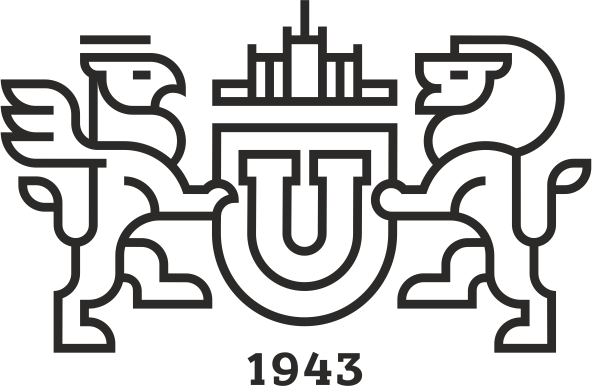 МИНИСТЕРСТВО НАУКИ И ВЫСШЕГО ОБРАЗОВАНИЯ РОССИЙСКОЙ ФЕДЕРАЦИИЮЖНО-УРАЛЬСКИЙ ГОСУДАРСТВЕННЫЙ УНИВЕРСИТЕТП Р И К А З_12.05.2021___                                                                                                № __788-13/12____                                                                                                                                                                                                                      г. ЧелябинскВо изменение приказа от 15.01.2021 г.  № 24-13/12  о проведении выборов заведующих кафедрамиП Р И К А З Ы В А Ю:        Отменить выборы заведующего кафедрой финансовых технологий, назначенные на  заседание  Ученого совета университета - 25.10.2021 г.Ректор                                                                                                                    А.Л. Шестаков